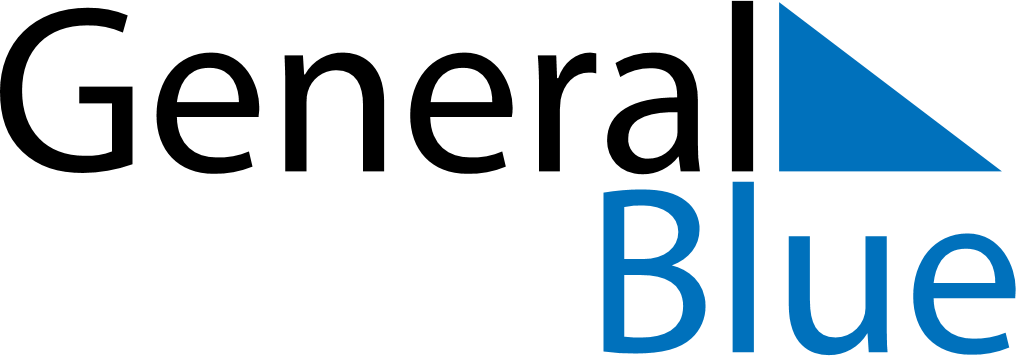 July 2024July 2024July 2024July 2024July 2024July 2024Abonnema, Rivers, NigeriaAbonnema, Rivers, NigeriaAbonnema, Rivers, NigeriaAbonnema, Rivers, NigeriaAbonnema, Rivers, NigeriaAbonnema, Rivers, NigeriaSunday Monday Tuesday Wednesday Thursday Friday Saturday 1 2 3 4 5 6 Sunrise: 6:25 AM Sunset: 6:48 PM Daylight: 12 hours and 23 minutes. Sunrise: 6:25 AM Sunset: 6:48 PM Daylight: 12 hours and 23 minutes. Sunrise: 6:25 AM Sunset: 6:48 PM Daylight: 12 hours and 23 minutes. Sunrise: 6:25 AM Sunset: 6:48 PM Daylight: 12 hours and 23 minutes. Sunrise: 6:25 AM Sunset: 6:49 PM Daylight: 12 hours and 23 minutes. Sunrise: 6:26 AM Sunset: 6:49 PM Daylight: 12 hours and 23 minutes. 7 8 9 10 11 12 13 Sunrise: 6:26 AM Sunset: 6:49 PM Daylight: 12 hours and 23 minutes. Sunrise: 6:26 AM Sunset: 6:49 PM Daylight: 12 hours and 22 minutes. Sunrise: 6:26 AM Sunset: 6:49 PM Daylight: 12 hours and 22 minutes. Sunrise: 6:26 AM Sunset: 6:49 PM Daylight: 12 hours and 22 minutes. Sunrise: 6:27 AM Sunset: 6:49 PM Daylight: 12 hours and 22 minutes. Sunrise: 6:27 AM Sunset: 6:49 PM Daylight: 12 hours and 22 minutes. Sunrise: 6:27 AM Sunset: 6:49 PM Daylight: 12 hours and 22 minutes. 14 15 16 17 18 19 20 Sunrise: 6:27 AM Sunset: 6:49 PM Daylight: 12 hours and 22 minutes. Sunrise: 6:27 AM Sunset: 6:49 PM Daylight: 12 hours and 22 minutes. Sunrise: 6:28 AM Sunset: 6:50 PM Daylight: 12 hours and 21 minutes. Sunrise: 6:28 AM Sunset: 6:50 PM Daylight: 12 hours and 21 minutes. Sunrise: 6:28 AM Sunset: 6:50 PM Daylight: 12 hours and 21 minutes. Sunrise: 6:28 AM Sunset: 6:50 PM Daylight: 12 hours and 21 minutes. Sunrise: 6:28 AM Sunset: 6:50 PM Daylight: 12 hours and 21 minutes. 21 22 23 24 25 26 27 Sunrise: 6:28 AM Sunset: 6:49 PM Daylight: 12 hours and 21 minutes. Sunrise: 6:28 AM Sunset: 6:49 PM Daylight: 12 hours and 21 minutes. Sunrise: 6:28 AM Sunset: 6:49 PM Daylight: 12 hours and 20 minutes. Sunrise: 6:29 AM Sunset: 6:49 PM Daylight: 12 hours and 20 minutes. Sunrise: 6:29 AM Sunset: 6:49 PM Daylight: 12 hours and 20 minutes. Sunrise: 6:29 AM Sunset: 6:49 PM Daylight: 12 hours and 20 minutes. Sunrise: 6:29 AM Sunset: 6:49 PM Daylight: 12 hours and 20 minutes. 28 29 30 31 Sunrise: 6:29 AM Sunset: 6:49 PM Daylight: 12 hours and 20 minutes. Sunrise: 6:29 AM Sunset: 6:49 PM Daylight: 12 hours and 19 minutes. Sunrise: 6:29 AM Sunset: 6:49 PM Daylight: 12 hours and 19 minutes. Sunrise: 6:29 AM Sunset: 6:49 PM Daylight: 12 hours and 19 minutes. 